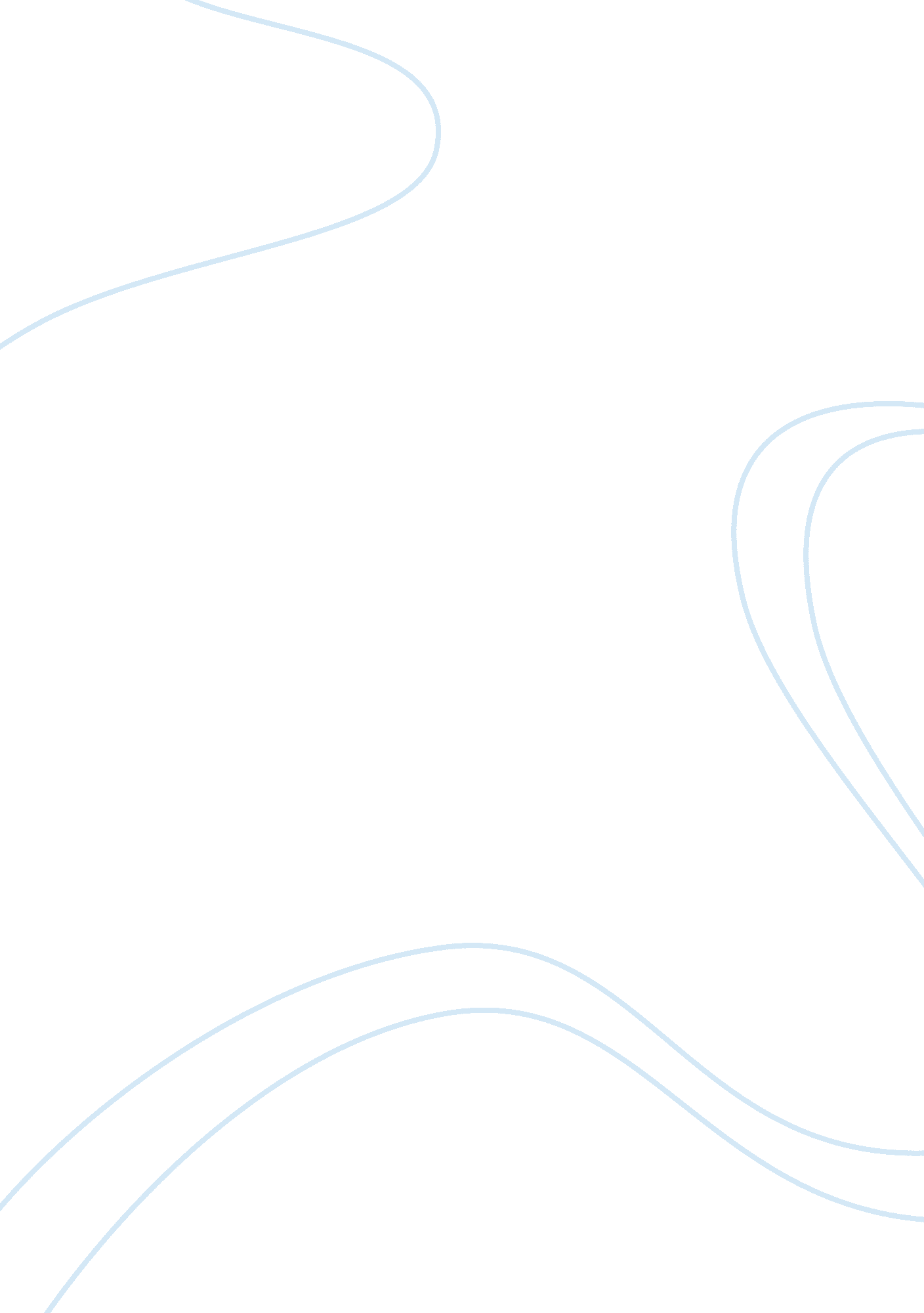 Stem cell research by carnegie universityScience, Biology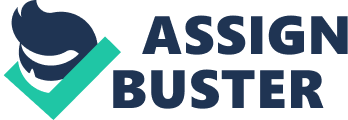 My reaction to stem cell research really depends on what it is that is being used. While I have no objection to the use of the umbilicus or adult cells, I am completely against the use of embryonic cell use. A human embryo is a human being. We should not be killing humans. Abortion is an atrocity in this country as it is. The logic behind my position is simple. When a sperm and an egg combine it makes a human being. Even when it is still just one cell it is a unique and individual human being with its own set of unique genes. 
Every human being is a unique person and human life should be respected. How can anyone say its okay for " human abortions" to be acceptable and at the same time want to " save the whales" It is a horror on a massive scale. This earth is unique and it is doomed with this attitude. But since the time of personal responsibility and respect for human life is gone, we all better start watching our backs. Killing aged humans are not far behind. These scientists should open their eyes. Using human embryos for research is wrong. 